РОССИЙСКАЯ  ФЕДЕРАЦИЯКАРАЧАЕВО-ЧЕРКЕССКАЯ   РЕСПУБЛИКААДМИНИСТРАЦИЯ  УСТЬ-ДЖЕГУТИНСКОГО  МУНИЦИПАЛЬНОГО РАЙОНАПОСТАНОВЛЕНИЕ01.11.2018                                      г. Усть-Джегута                                № 586О внесении изменений в постановление администрации Усть-Джегутинского муниципального района от 05.07.2018 № 271 «Об утверждении муниципальной программы «Формирование современной городской среды в Усть-Джегутинском муниципальном районе   на 2018 - 2020 годы»В соответствии со статьей 179 Бюджетного Кодекса Российской Федерации, постановлением Правительства Российской Федерации от 10.02.2017 № 169 «Об утверждении Правил предоставления и распределения субсидий из федерального бюджета бюджетам субъектов Российской Федерации на поддержку государственных программ субъектов Российской Федерации и муниципальных программ формирования современной городской среды»,  ПОСТАНОВЛЯЮ:1. Внести следующие изменения в постановление администрации Усть-Джегутинского муниципального района от 05.07.2018 № 271 «Об утверждении муниципальной программы «Формирование современной городской среды в Усть-Джегутинском муниципальном районе   на 2018 - 2020 годы»:1.1.  Пункт 7 дополнить пунктом 7.1. следующего содержания:«7.1. Доля  финансового участия заинтересованных лиц в реализации мероприятий по благоустройству общественных территорий поселения:- не менее 1%  и не более 5% .1.2 Приложение 1  дополнить пунктом 1.1. следующего содержания: «Приложение 1.1.Адресный перечень общественных территорий по итогам инвентаризации 1.3.  Программу Формирование современной городской среды в Усть-Джегутинском муниципальном районе на 2018-2020 годы» дополнить  приложением 5, следующего содержания:                                                                                                «Приложение 5  Визуализированный перечень образцов элементов благоустройства общественных территорий включенных в минимальный и дополнительный перечень.2.  Опубликовать настоящее постановление в газете «Джегутинская неделя»  либо обнародовать на Информационном стенде администрации Усть-Джегутинского муниципального района  в установленном порядке.Разместить настоящее постановление на официальном сайте  администрации Усть-Джегутинского муниципального района  в сети Интернет www.udmunicipal.ru .Настоящее постановление вступает в силу со дня официального опубликования (обнародования) 5. Контроль за выполнением настоящего постановления  возложить на заместителя Главы администрации, курирующего данные вопросы. Глава администрации Усть-Джегутинского муниципального района                                                  М.А. Лайпанов№ п/п Наименование поселенияОтветственный исполнительАдрес общественной территории Срок реализации1Джегутинское СП Администрация Джегутинского СПа. Новая Джегута ул. Советская, 852018 г1Джегутинское СП Администрация Джегутинского СПа. Новая Джегута, ул. Советская,992019 г1Джегутинское СП Администрация Джегутинского СПа. Кызыл-Кала2020 г2 Эльтаркачское СпАдминистрация Эльтаркачского СП     а. Эльтаркач, ул. Центральная  сквер  между мечетью и школой2018гАдминистрация Эльтаркачского СПтерритория   в районе  мечети а. Эльтаркач  2019г Администрация Эльтаркачского СПтерритория вокруг памятника воинам Великой Отечественной войны  2020 г3Сары-Тюзское СПАдминистрация Сары-Тюзского СпТерритория  вокруг  здания  Дома культуры а. Сары-Тюз (сквер)2018 г3Сары-Тюзское СПАдминистрация Сары-Тюзского СпТерритория  вокруг  памятника ВОВ а. Сары-Тюз (сквер)2019 г3Сары-Тюзское СПАдминистрация Сары-Тюзского СпТерритория  вокруг здания администрации, ФАП  а. Сары-Тюз (сквер)2020 г4Важненское СП Администрация Важненского  СПТерритория перед зданием администрации,  и памятника ВОВ2018 г4Важненское СП Администрация Важненского  СП Территория  в районе спортивной школы, пер. Центральный, с. Важное2019 г4Важненское СП Администрация Важненского  СПТерритория  нарзанного источника с. Важное2020 г5Красногорское СПТерритория  вокруг Дома культуры, ул. Красная, 1032018 г5Красногорское СПТерритория  вокруг  церкви  2020 г  5Красногорское СПТерритория  вокруг   памятника ВОВ2019 г6Гюрюльдеукское СП территория в районе администрации поселения, ул. Центральная2018 г6Гюрюльдеукское СП Территория в районе молитвенного дома2019 г6Гюрюльдеукское СП ул. Н. Кочкарова2020 гВиды работВиды работИзображение  Установка скамеек  Установка скамеек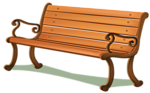 Скамейка с железными ножкамиСкамейка с железными ножкамиСкамья «Эконом»Скамья «Эконом»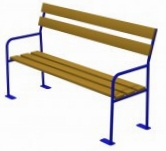 Скамья деревянная с бетонными ножкамиСкамья деревянная с бетонными ножками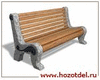 Скамья «Ажур»Скамья «Ажур»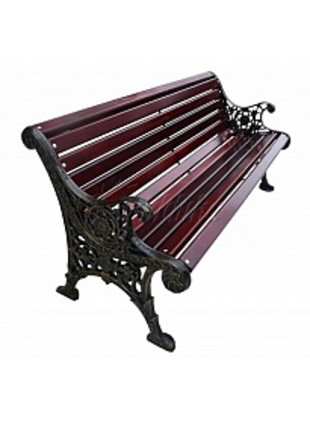 Устройство освещения   территорииУстройство освещения   территории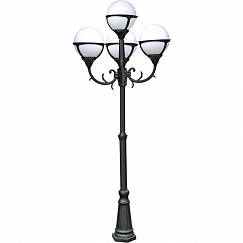 Уличный светильник (2,3 м) MONACO A1497PA-4BKУличный светильник (2,3 м) MONACO A1497PA-4BKНаземный фонарь уличный Malaga A1086PA-3BG- 5066Наземный фонарь уличный Malaga A1086PA-3BG- 5066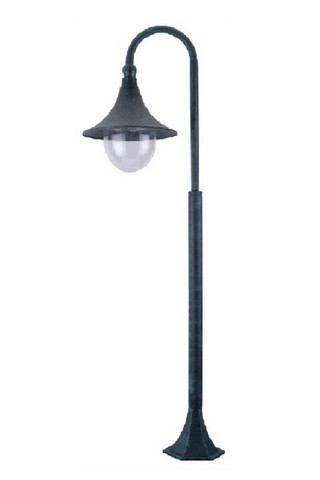 Уличные фонари «Стрит 55 (d=300)»Уличные фонари «Стрит 55 (d=300)»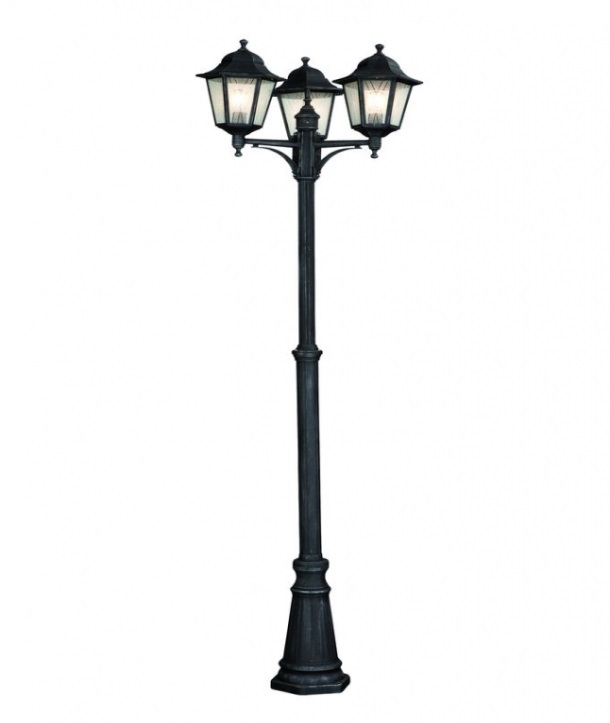 Установка урнУстановка урн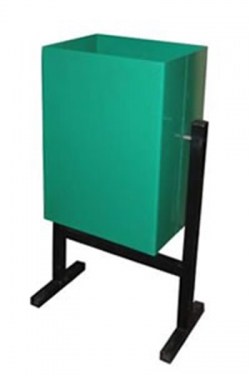 Урна металлическаяУрна металлическаяУрна для мусора уличная УК-1Урна для мусора уличная УК-1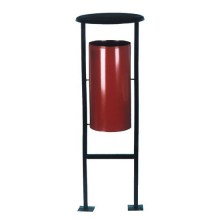 Урна металлическая Урна металлическая 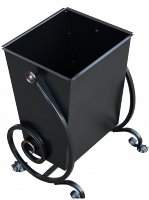 Оборудование для маломобильных групп населения Оборудование для маломобильных групп населения Оборудование для маломобильных групп населения Пандус 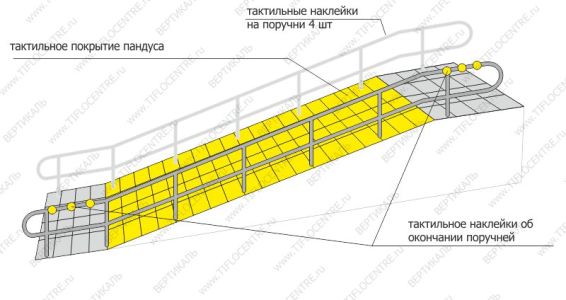 Пандус Пандус 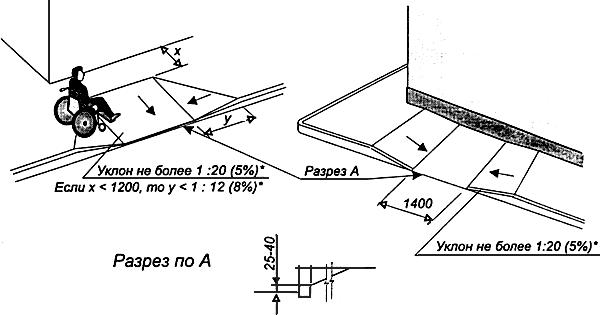  Установка тактильной плитки при съезде 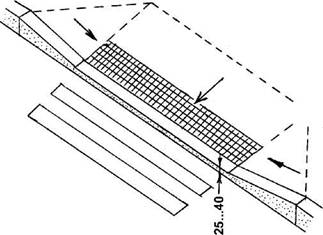 Съезд с бордюра СР-150-1 средняя часть - PRO REZINA.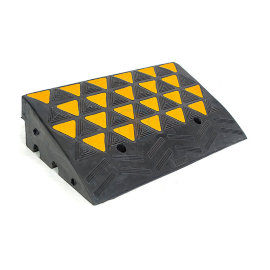 Устройство дорожек, проездовУстройство дорожек, проездовУстройство дорожек, проездовТротуарная плитка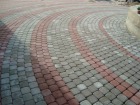 Дорожки из теннисита.   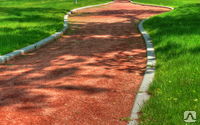 Дополнительный перечень работДополнительный перечень работДополнительный перечень работОзеленение Береза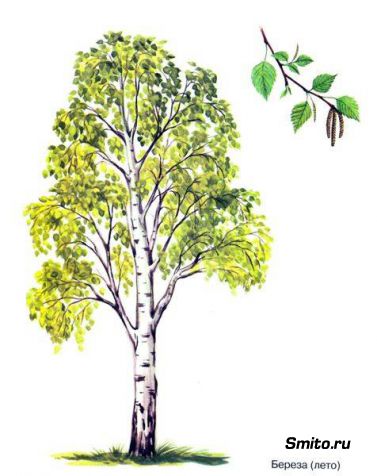  Туя  низкорослая 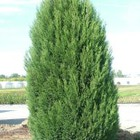 Самшит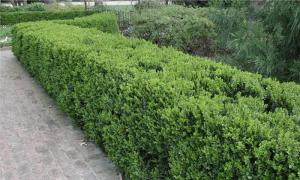 Можжевельник 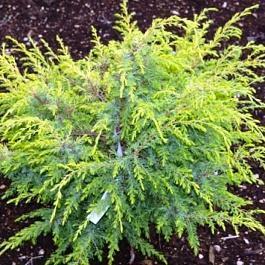 Площадки Площадки Площадки Оборудование детских площадокОборудование детских площадокОборудование детских площадокПесочница (Массив дерева, фанера)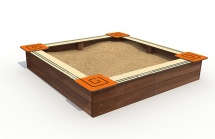   Песочница с крышей (Массив дерева, фанера)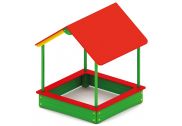 Карусель (Металл)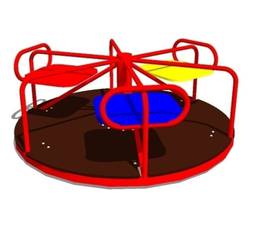 Качели на жесткой сцепке (Металл)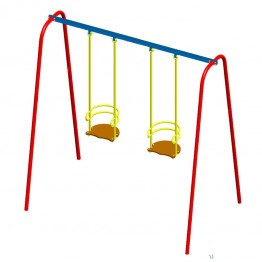 Качели -балансир, длина 2500 мм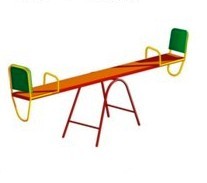 Детский игровой комплекс 5118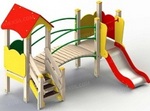 Игровой комплекс Romana 104.18.00  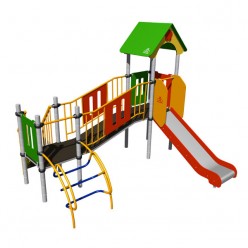 Оборудование спортивной площадки Оборудование спортивной площадки Оборудование спортивной площадки Устройство полимерного покрытия «Эластур» спортивной площадки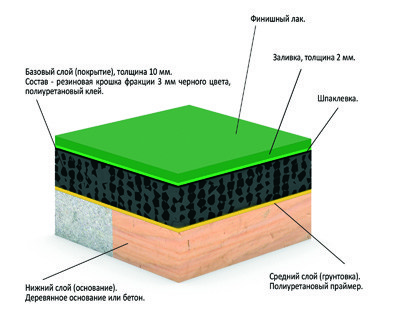 Гимнастический комплекс 0702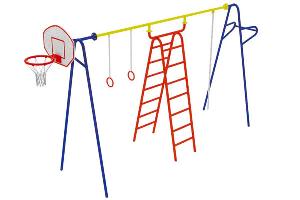 Уличный детский спортивный комплекс Kampfer Summer Games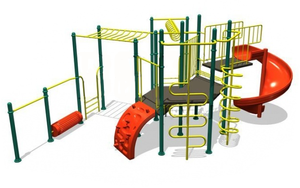 Спортивный тренажер 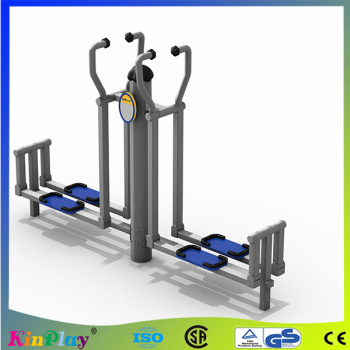 Тренажер для маломобильных групп населения 1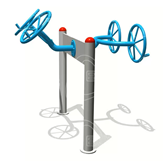 Тренажер для маломобильных групп населения 1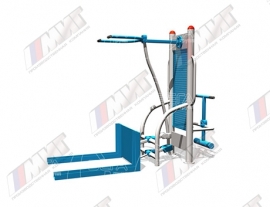 Обустройство площадок для отдыха Обустройство площадок для отдыха Обустройство площадок для отдыха Беседка 1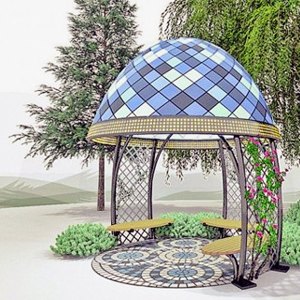 Беседка 2 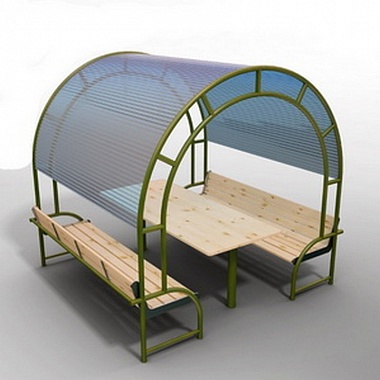  Малые архитектурные формы  Малые архитектурные формы  Малые архитектурные формы Черепаха 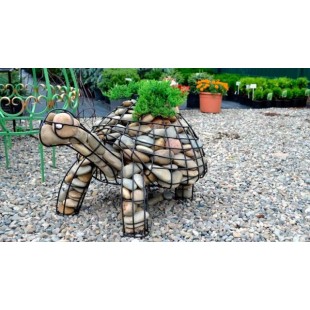 Вазоны с цветами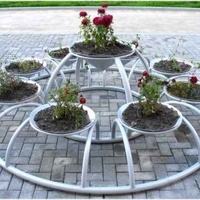 Обустройство огражденийОбустройство огражденийОбустройство огражденийОграждение металлическое решетчатое высотой 0,5 м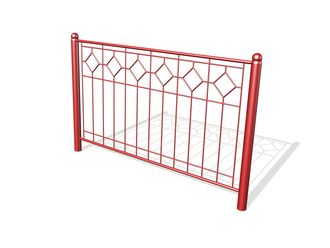 Ограждение детских площадок высотой 0,7 м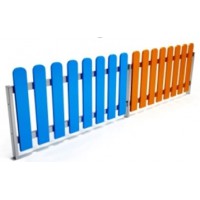 Ограждение металлическое высота до 07 м 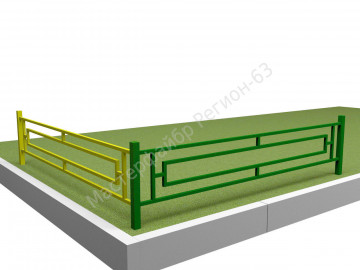 